13e Session de la Conférence des Parties contractantes 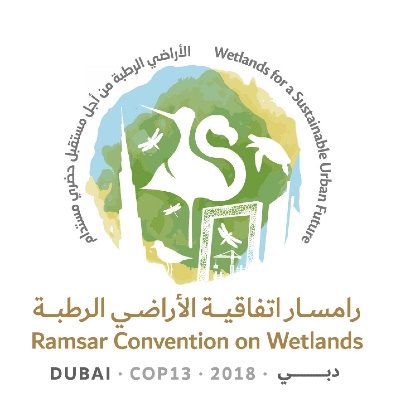 à la Convention de Ramsar sur les zones humides « Les zones humides pour un avenir urbain durable »Dubaï, Émirats arabes unis, 21 au 29 octobre 2018Projet de rapport quotidienJour 6 – Dimanche 28 octobre (Séance plénière du matin)Dimanche 28 octobre 201810.15 – 12.00 Séance plénièrePoint 19 de l’ordre du jour : Rapport du Comité de vérification des pouvoirs (suite)1.	Le Président du Comité de vérification des pouvoirs (Arménie) fait une mise à jour sur l’état des pouvoirs des Parties contractantes présentes à la session. Les délégations de 143 Parties contractantes assistent à la session et, à ce jour, le Comité a accepté les pouvoirs de 115 Parties contractantes. Une autre mise à jour aura lieu en temps voulu. Point 18 de l’ordre du jour : Examen des projets de résolutions et de recommandations soumis par les Parties contractantes et le Comité permanent (suite)Point 20 de l’ordre du jour : Rapport sur les discussions, conclusions et recommandations des séances précédentesPoint 21 de l’ordre du jour : Adoption des résolutions et recommandationsDoc. 18.1 Projet de résolution sur le renforcement de l’efficacité de la Convention etDoc. 18.2 Projet de résolution sur l’amélioration de l’efficacité des structures et des processus de la Convention2.	Le Président présente un projet de résolution consolidé sur la gouvernance de la Convention qui figure dans le document COP13 Doc.18.1&2.3.	Les pays suivants font des Interventions : Autriche, Chine, États-Unis d’Amérique, Mali, Oman, Royaume-Uni de Grande-Bretagne et d’Irlande du Nord et Sénégal.4.	Le projet de résolution sur la gouvernance de la Convention qui figure dans le document COP13 Doc.18.1&2 est adopté par acclamation sous réserve de l’intégration d’un amendement à l’annexe 1, présenté par le Sénégal.Doc. 18.3 Projet de résolution sur les responsabilités, rôle et composition du Comité permanent et répartition régionale des pays dans le cadre de la Convention 5.	Le Président présente le projet de résolution révisé figurant dans le document COP13 Doc.18.3 Rev.1, qui est adopté par acclamation, sans autre amendement. Doc. 18.4 Projet de résolution sur la stratégie pour les langues de la Convention 6.	Le Président présente le projet de résolution révisé figurant dans le document COP13 Doc.18.4 Rev.1.7.	Les pays suivants font des Interventions : Algérie, Autriche, Bangladesh, Bénin, Cameroun, Côte d’Ivoire, Émirats arabes unis, États-Unis d’Amérique, France, Honduras, Iraq, Japon, Malaisie, Niger, Norvège, Oman, Pérou, République centrafricaine, Soudan et Tchad.8.	Le projet de résolution figurant dans le document COP13 Doc.18.4 Rev.1 est adopté par acclamation, sous réserve de l’intégration d’un amendement mineur à l’annexe 1, présenté par les Émirats arabes unis.Doc. 18.6 Projet de résolution sur l’examen du quatrième Plan stratégique de la Convention de Ramsar 9.	Le Président présente le projet de résolution révisé figurant dans le document COP13 Doc.18.6 Rev.1.10.	L’Autriche fait une intervention au nom des États membres de l’Union européenne.11.	Le projet de résolution figurant dans le document COP13 Doc.18.6 Rev. 1 est adopté par acclamation, sans autre amendement. Doc. 18.19 Projet de résolution sur l’importance des zones humides pour la paix et la sécurité 12.	Le projet de résolution figurant dans le document COP13 Doc. 18.19 est retiré par ses auteurs.Doc. 18.26 sur le renforcement de la conservation des habitats côtiers des tortues marines, et désignation au titre de Ramsar des sites à enjeux majeurs 13.	Le Président présente le projet de résolution révisé figurant dans le document COP13 Doc.18.26 Rev.1.14.	Les pays suivants font des Interventions : Afrique du Sud, Bénin, Brésil, Cameroun, Colombie, Équateur, Émirats arabes unis, France, Mexique, Nouvelle-Zélande, Pérou et Sénégal.15.	Le projet de résolution figurant dans le document COP13 Doc.18.26 Rev.1 est adopté par acclamation, sous réserve de l’intégration d’amendements mineurs présentés par l’Afrique du Sud et la France, étant entendu que le Secrétariat mettra l’annexe 1 à jour en tenant compte des propositions reçues des Parties contractantes, notamment le Bénin, le Brésil, la Colombie, l’Équateur et les Émirats arabes unis.Doc. 18.11 Projet de résolution sur la Mission consultative Ramsar16.	Le Président présente le projet de résolution révisé figurant dans le document COP13 Doc.18.11 Rev.1. Des interventions sont faites par l’Autriche, au nom des États membres de l’Union européenne et le Burkina Faso.17.	Le projet de résolution figurant dans le document COP13 Doc.18.11 est adopté par acclamation, sous réserve de l’intégration d’un amendement présenté par le Burkina Faso.Doc. 18.17 Projet de résolution sur l’urbanisation durable, les changements climatiques et les zones humides 18.	Le Président présente le projet de résolution révisé figurant dans le document COP13 Doc.18.17. Rev.1. La Hongrie fait une intervention.19.	L’examen du projet de résolution est différé jusqu’à une séance ultérieure. Doc. 18.20 Projet de résolution sur l’égalité entre les sexes dans le contexte des zones humides 20.	Le Président présente le projet de résolution révisé figurant dans le document COP13 Doc.18.20. Rev.1. La France fait une intervention.21.	Le projet de résolution figurant dans le document COP13 Doc.18.20 est adopté par acclamation, sous réserve de l’intégration de corrections linguistiques au texte français, présentées par la France.Doc. 18.21 Projet de résolution sur l’agriculture dans les zones humides22.	Le Président présente le projet de résolution révisé figurant dans le document COP13 Doc.18.21. Rev.1.23.	Les pays suivants font des Interventions : Argentine, Brésil, Canada, Colombie, Équateur, États-Unis d’Amérique, Mexique, Nouvelle-Zélande, Pays-Bas au nom de la région Europe République dominicaine et République tchèque.24.	Le Président demande à tous ceux qui ont proposé des amendements de les communiquer au Secrétariat pour lui permettre de préparer un nouveau texte révisé du projet de résolution pour examen lors d’une séance ultérieure. Doc. 18.23 Projet de résolution sur la conservation et la gestion des petites zones humides 25.	Le Président présente le projet de résolution révisé figurant dans le document COP13 Doc.18.23. Rev.1.26.	Les pays suivants font des Interventions : Autriche au nom de la région Europe, Canada, Chine, Équateur, Finlande et République dominicaine.27.	Le projet de résolution figurant dans le document COP13 Doc.18.23 est adopté par acclamation, sous réserve de l’intégration d’amendements mineurs présentés par le Canada, l’Équateur et la Finlande.Ramsar COP13 Rep.9